Anexo ISolicitud de cambio de director (codirector) del TFG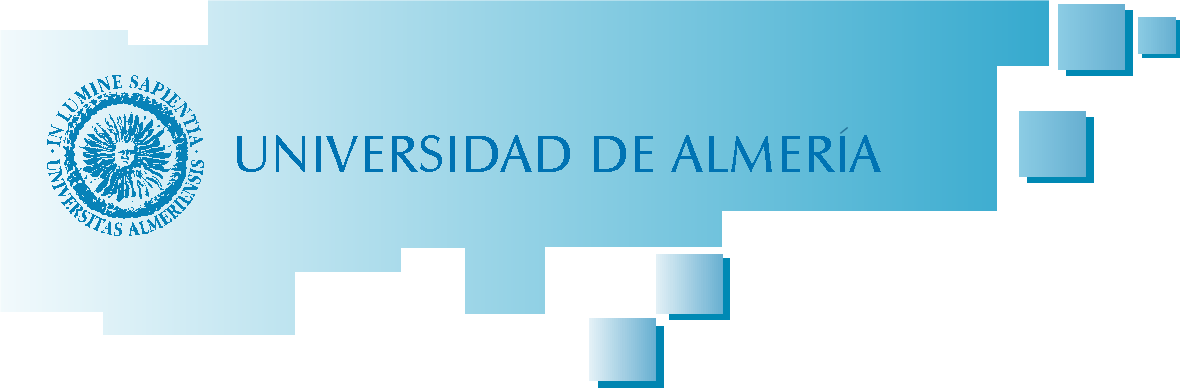 SOLICITUD CAMBIO DIRECTOR (CODIRECTOR) DE TFGEn Almería, a                              de                                    202Estudiante:Motivo de la solicitud de cambio:Estudiante SolicitanteDirector (Codirector) SalienteDirector (Codirector) Entrante